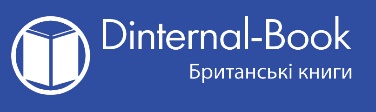                  Міжнародний освітньо-методичний центр Дінтернал-КнигаКалендарно-тематичне планування до навчально-методичного комплексу ISLANDS 2 (PEARSON)Навчальний рік   _____   Вчитель   ___________________________________ Клас  _________Календарно-тематичне планування: ISLANDS 2 (Семестр 1)Календарно-тематичне планування: ISLANDS 2 (Семестр 2)Вступний модуль: WelcomeТематика ситуативного спілкування: Я, моя сім’я та мої друзі. Мій день народження. Вступний модуль: WelcomeТематика ситуативного спілкування: Я, моя сім’я та мої друзі. Мій день народження. Вступний модуль: WelcomeТематика ситуативного спілкування: Я, моя сім’я та мої друзі. Мій день народження. Вступний модуль: WelcomeТематика ситуативного спілкування: Я, моя сім’я та мої друзі. Мій день народження. Вступний модуль: WelcomeТематика ситуативного спілкування: Я, моя сім’я та мої друзі. Мій день народження. Вступний модуль: WelcomeТематика ситуативного спілкування: Я, моя сім’я та мої друзі. Мій день народження. Вступний модуль: WelcomeТематика ситуативного спілкування: Я, моя сім’я та мої друзі. Мій день народження. Вступний модуль: WelcomeТематика ситуативного спілкування: Я, моя сім’я та мої друзі. Мій день народження. Вступний модуль: WelcomeТематика ситуативного спілкування: Я, моя сім’я та мої друзі. Мій день народження. Вступний модуль: WelcomeТематика ситуативного спілкування: Я, моя сім’я та мої друзі. Мій день народження. Вступний модуль: WelcomeТематика ситуативного спілкування: Я, моя сім’я та мої друзі. Мій день народження. Вступний модуль: WelcomeТематика ситуативного спілкування: Я, моя сім’я та мої друзі. Мій день народження. Unit Welcome:Ст.4-5Давайте познайомимося!Приєднуйся до нашого квесту!ПривітатисяПопрощатисяПредставити  себе та співрозмовниківВиконувати прості інструкціїНазивати місяці та дні тижня Дієслова: stand up, jump up, turn around, look forКольори: red, pink, blue, yellow, purple, greenПривітання: Hello. How are you? - I’m fine, thank you.Структура I’mПрослуховування  та відтворення  чанту  (ритмівки).Прослуховування та відтворення пісні QuestПарна робота: привітання та представлення себеПарна робота: привітання та представлення себеВживання та вибір привітаньВживання та вибір форм звертанняЗапитувати про уподобання з метою ознайомлення інтересів інших людейРозуміти і виконувати прості інструкції вчителя;ст.  2-3Unit Welcome:Ст.6-7Який сьогодні день?Чи подобаються тобі овочі?ПривітатисяПопрощатисяПредставити  себе та співрозмовниківВиконувати прості інструкціїНазивати місяці та дні тижня Дні тижняМої уподобанняСпонукальні речення у стверджувальній форміПитальні речення Do you like…?Відпрацювання вимови днів тижняПрослуховування  та відтворення  чанту  (ритмівки).Парна робота: запитання про уподобання Парна робота: запитання про уподобання Вживання та вибір привітаньВживання та вибір форм звертанняЗапитувати про уподобання з метою ознайомлення інтересів інших людейРозуміти і виконувати прості інструкції вчителя;ст.  4-5Unit Welcome:Ст.8-9Назви місяцівКоли твій день народження?ПривітатисяПопрощатисяПредставити  себе та співрозмовниківВиконувати прості інструкціїНазивати місяці та дні тижня Назви місяцівЦифри 1-10Вік Запитальні речення та відповіді на них: When’s your birthday?How old are you?Аудіювання: знаходження відповідності.Говоріння: парна робота – відтворення діалогів.Проектна робота: створення таблиці з графіком днів народжень учнів у класіГоворіння: парна робота – відтворення діалогів.Проектна робота: створення таблиці з графіком днів народжень учнів у класіВживання та вибір привітаньВживання та вибір форм звертанняЗапитувати про уподобання з метою ознайомлення інтересів інших людейРозуміти і виконувати прості інструкції вчителя;ст.  6-7Модуль 1: My ToysТематика ситуативного спілкування: Мої улюблені іграшки, на ігровому майданчику.Модуль 1: My ToysТематика ситуативного спілкування: Мої улюблені іграшки, на ігровому майданчику.Модуль 1: My ToysТематика ситуативного спілкування: Мої улюблені іграшки, на ігровому майданчику.Модуль 1: My ToysТематика ситуативного спілкування: Мої улюблені іграшки, на ігровому майданчику.Модуль 1: My ToysТематика ситуативного спілкування: Мої улюблені іграшки, на ігровому майданчику.Модуль 1: My ToysТематика ситуативного спілкування: Мої улюблені іграшки, на ігровому майданчику.Модуль 1: My ToysТематика ситуативного спілкування: Мої улюблені іграшки, на ігровому майданчику.Модуль 1: My ToysТематика ситуативного спілкування: Мої улюблені іграшки, на ігровому майданчику.Модуль 1: My ToysТематика ситуативного спілкування: Мої улюблені іграшки, на ігровому майданчику.Модуль 1: My ToysТематика ситуативного спілкування: Мої улюблені іграшки, на ігровому майданчику.Модуль 1: My ToysТематика ситуативного спілкування: Мої улюблені іграшки, на ігровому майданчику.Модуль 1: My ToysТематика ситуативного спілкування: Мої улюблені іграшки, на ігровому майданчику.Unit 1:Ст.10-11Unit 1:Ст.10-11Що це?Мої іграшкиПитати про назви предметівНазивати кількість речейЗапитувати про кількістьзапрошувати інформацію про співрозмовникавітати зі святом (днем народження)Назви іграшокКольориПитальні речення: What’s this/that?-It’s a…What are these/those?- They are…Прослуховування  та відтворення  чанту  (ритмівки).Прослуховування  та відтворення  чанту  (ритмівки).Діалогічне мовлення: Що це?Висловлювати зацікавленість іншими людьмиСпівпрацювати у групіРозуміти і виконувати прості інструкції вчителястежити за презентованою інформацією;ст. 8-9Unit 1:Ст.12-13Unit 1:Ст.12-13Весела лічбаУ магазині іграшокПитати про назви предметівНазивати кількість речейЗапитувати про кількістьзапрошувати інформацію про співрозмовникавітати зі святом (днем народження)Числа 1-50Структура:There is/ there areу питальних на стверджувальних реченняхHow many … are there?Прослуховування та відтворення пісні Count with me!Прослуховування та відтворення пісні Count with me!Робота у парах та групах: опис малюнківНаписання відповідей на питанняНаписання чисел 1-50 ст. 105Робота в парах і групах:Гра  ст.105Висловлювати зацікавленість іншими людьмиСпівпрацювати у групіРозуміти і виконувати прості інструкції вчителястежити за презентованою інформацією;ст. 10-11Unit 1:Ст.14-15Unit 1:Ст.14-15Час історіїМій другПитати про назви предметівНазивати кількість речейЗапитувати про кількістьзапрошувати інформацію про співрозмовникавітати зі святом (днем народження)Консолідація лексикиКонсолідація граматичних структурВимова буквосполученьsh, chПрослуховування історіїПрослуховування історіїВідтворення історії по роляхВисловлювати зацікавленість іншими людьмиСпівпрацювати у групіРозуміти і виконувати прості інструкції вчителястежити за презентованою інформацією;ст. 12-13Unit 1:ст.16-17Unit 1:ст.16-17Транспортні засобиПодорож до школиПитати про назви предметівНазивати кількість речейЗапитувати про кількістьзапрошувати інформацію про співрозмовникавітати зі святом (днем народження)Транспорт: Bus, motorbike, lorry, plane, helicopterСтруктура:I go to school by…I’m (age).  Множина іменників Читання  та прослуховування, презентації себе та засобів пересування до школи.Читання  та прослуховування, презентації себе та засобів пересування до школи.Проект: Хто як дістається до школи (інших місць)? Малюнок-розповідьВисловлювати зацікавленість іншими людьмиСпівпрацювати у групіРозуміти і виконувати прості інструкції вчителястежити за презентованою інформацією;ст.14-15Unit 1:ст.18-19Unit 1:ст.18-19Весело грати  разомСистематизація та узагальнення вивченого матеріалу.Питати про назви предметівНазивати кількість речейЗапитувати про кількістьзапрошувати інформацію про співрозмовникавітати зі святом (днем народження)Узагальнення лексики розділуВимова вивченої лексики та структурАудіювання: встановлення відповідностіАудіювання: встановлення відповідностіКонсолідація вживання вивчених структур та лексики в усному мовленніВисловлювати зацікавленість іншими людьмиСпівпрацювати у групіРозуміти і виконувати прості інструкції вчителястежити за презентованою інформацією;ст.16-17Модуль 2: My FamilyТематика ситуативного спілкування:  Я і моя родина. Наша домівка.Модуль 2: My FamilyТематика ситуативного спілкування:  Я і моя родина. Наша домівка.Модуль 2: My FamilyТематика ситуативного спілкування:  Я і моя родина. Наша домівка.Модуль 2: My FamilyТематика ситуативного спілкування:  Я і моя родина. Наша домівка.Модуль 2: My FamilyТематика ситуативного спілкування:  Я і моя родина. Наша домівка.Модуль 2: My FamilyТематика ситуативного спілкування:  Я і моя родина. Наша домівка.Модуль 2: My FamilyТематика ситуативного спілкування:  Я і моя родина. Наша домівка.Модуль 2: My FamilyТематика ситуативного спілкування:  Я і моя родина. Наша домівка.Модуль 2: My FamilyТематика ситуативного спілкування:  Я і моя родина. Наша домівка.Модуль 2: My FamilyТематика ситуативного спілкування:  Я і моя родина. Наша домівка.Модуль 2: My FamilyТематика ситуативного спілкування:  Я і моя родина. Наша домівка.Unit 2:Ст. 20-21Unit 2:Ст. 20-21Моя родинаХто це?Запитувати про членів родиниОписувати свою  домівкуПрезентувати свій дімІменники за темою «Родина»:Uncle, granny, aunt, etc.Особові займенники: He/she/theyПитальні речення: Who is she/he?Who are they?Прослуховування  та відтворення  чанту  (ритмівки).Прослуховування  та відтворення  чанту  (ритмівки).Діалогічне мовлення: Хто це?Розуміти і відтворювати мовленнєві зразки наслідуючи вчителя;Розуміти родинні цінності різних культурСпівпрацювати у парі/групіПознайомитися з місцями проживання людей в інших країнах та їх повсякденним життямст.18-19Unit 2:Ст. 22-23Unit 2:Ст. 22-23Моя домівкаМоя кімнатаЗапитувати про членів родиниОписувати свою  домівкуПрезентувати свій дімІменники на позначення теми «Моя домівка»:  Kitchen, hall, etc.Питальні речення: Where is my sister? – She is in the.. Спонукальні речення у стверджувальній форміСтруктура:There is/There are…in my room.Прослуховування та відтворення пісні Прослуховування та відтворення пісні Робота у парах та групах: опис малюнківНаписання речень за малюнкомНаписання активних слів ст. 107Робота в парах і групах:Гра  ст.107Розуміти і відтворювати мовленнєві зразки наслідуючи вчителя;Розуміти родинні цінності різних культурСпівпрацювати у парі/групіПознайомитися з місцями проживання людей в інших країнах та їх повсякденним життямст.20-21Unit 2:Ст. 24-25Unit 2:Ст. 24-25Час історіїМій другЗапитувати про членів родиниОписувати свою  домівкуПрезентувати свій дімКонсолідація лексикиКонсолідація граматичних структурРізна вимова буквосполучення ThПрослуховування історіїЧитання вголосПрослуховування історіїЧитання вголосВідтворення історії по роляхРозуміти і відтворювати мовленнєві зразки наслідуючи вчителя;Розуміти родинні цінності різних культурСпівпрацювати у парі/групіПознайомитися з місцями проживання людей в інших країнах та їх повсякденним життямст. 22-23Unit 2:Ст. 26-27Unit 2:Ст. 26-27Батьки та дітиМоя родинаЗапитувати про членів родиниОписувати свою  домівкуПрезентувати свій дімЧлени сім’ї:  Baby, parents, grandparents, children, young, oldСтруктура:This is my …How many have you got?Where do they live? Etc.Читання  та прослуховування, презентація своєї родиниЧитання  та прослуховування, презентація своєї родиниПроект: Лист-розповідь про своє родинне дерево до кузена або кузини Розуміти і відтворювати мовленнєві зразки наслідуючи вчителя;Розуміти родинні цінності різних культурСпівпрацювати у парі/групіПознайомитися з місцями проживання людей в інших країнах та їх повсякденним життямст.24-25Unit 2:Ст. 28-29Unit 2:Ст. 28-29Весело грати  разомСистематизація та узагальнення вивченого матеріалу.Запитувати про членів родиниОписувати свою  домівкуПрезентувати свій дімУзагальнення лексики розділуВимова вивченої лексики та структурАудіювання: встановлення відповідностіАудіювання: встановлення відповідностіКонсолідація вживання вивчених структур та лексики в усному мовленніст.26-27Модуль 3: Move your BodyТематика ситуативного спілкування:  Мої навички та вміння.Модуль 3: Move your BodyТематика ситуативного спілкування:  Мої навички та вміння.Модуль 3: Move your BodyТематика ситуативного спілкування:  Мої навички та вміння.Модуль 3: Move your BodyТематика ситуативного спілкування:  Мої навички та вміння.Модуль 3: Move your BodyТематика ситуативного спілкування:  Мої навички та вміння.Модуль 3: Move your BodyТематика ситуативного спілкування:  Мої навички та вміння.Модуль 3: Move your BodyТематика ситуативного спілкування:  Мої навички та вміння.Модуль 3: Move your BodyТематика ситуативного спілкування:  Мої навички та вміння.Модуль 3: Move your BodyТематика ситуативного спілкування:  Мої навички та вміння.Unit 3:Ст. 30-31Частини тілаЯ можу плескати!Описувати людину, предмет, місце, діїОписувати свої навичкиПовідомити про спроможність виконувати діїОписувати свої фізичні вмінняЗапитувати про фізичні можливості інших людейДієслова : Touch, point, clap, wave, etc.Частини тілаСтверджувальні речення з дієсловом: CanПрослуховування  та відтворення  чанту  (ритмівки).Діалогічне мовлення: Я можу стрибатиРозуміти і виконувати прості інструкції вчителя;Співпрацювати у парі/групіСтежити за презентованою інформацієюПознайомитися з досягненнями та вміннями своїх однолітківст.28-29Unit 3:Ст. 32-33А ти так можеш?Я можу керувати своїм тілом!Описувати людину, предмет, місце, діїОписувати свої навичкиПовідомити про спроможність виконувати діїОписувати свої фізичні вмінняЗапитувати про фізичні можливості інших людейДієслова на позначення теми «Фізичні вправи»:  Stand on your head, do the splits, etc.Питальні речення: Can you swim? – Yes, I can.No, I can’tПрослуховування та відтворення пісні Робота у парах: заповнення таблиціНаписання речень за змістом таблиціНаписання активних слів ст. 109Робота в парах і групах:Гра  ст.109Розуміти і виконувати прості інструкції вчителя;Співпрацювати у парі/групіСтежити за презентованою інформацієюПознайомитися з досягненнями та вміннями своїх однолітківст.30-31Unit 3:Ст. 34-35Час історіїКорисні фізичні вправиОписувати людину, предмет, місце, діїОписувати свої навичкиПовідомити про спроможність виконувати діїОписувати свої фізичні вмінняЗапитувати про фізичні можливості інших людейКонсолідація лексикиКонсолідація граматичних структурВимова буквосполучень ng, nkПрослуховування історіїЧитання вголосВідтворення історії по роляхРозуміти і виконувати прості інструкції вчителя;Співпрацювати у парі/групіСтежити за презентованою інформацієюПознайомитися з досягненнями та вміннями своїх однолітківст. 32-33Unit 3:Ст. 36-37Весела п’ятихвилинкаСпорт у моєму життіОписувати людину, предмет, місце, діїОписувати свої навичкиПовідомити про спроможність виконувати діїОписувати свої фізичні вмінняЗапитувати про фізичні можливості інших людей Дієслова на позначення фізичних вправ та спортсменів: Kick, skip, gymnast, etc.Структура:He/ She can…Can you…?Читання  та прослуховування, встановлення відповідностіПроект: Написання розповіді про відомого українського спортсмена Створення комплексу фізичних вправРозуміти і виконувати прості інструкції вчителя;Співпрацювати у парі/групіСтежити за презентованою інформацієюПознайомитися з досягненнями та вміннями своїх однолітківст.34-35Unit 3:Ст. 38-39Весело грати  разомСистематизація та узагальнення вивченого матеріалу.Описувати людину, предмет, місце, діїОписувати свої навичкиПовідомити про спроможність виконувати діїОписувати свої фізичні вмінняЗапитувати про фізичні можливості інших людейУзагальнення лексики розділуВимова вивченої лексики та структурУзагальнення граматичних структурАудіювання: встановлення відповідностіКонсолідація вживання вивчених структур та лексики в усному мовленніНаписання активної лексикист.36-37 HalloweenСт. 34Святкування ХеллоувінуЛексика за темою «Хеллоувін»: Monster, witch, etc.Вимова вивченої лексикиПрослуховування та відтворення пісні Створення малюнкуДіалогічне мовлення: Відповіді на питанняст. 92Модуль 4: My FaceТематика ситуативного спілкування:  Моя зовнішність.Модуль 4: My FaceТематика ситуативного спілкування:  Моя зовнішність.Модуль 4: My FaceТематика ситуативного спілкування:  Моя зовнішність.Модуль 4: My FaceТематика ситуативного спілкування:  Моя зовнішність.Модуль 4: My FaceТематика ситуативного спілкування:  Моя зовнішність.Модуль 4: My FaceТематика ситуативного спілкування:  Моя зовнішність.Модуль 4: My FaceТематика ситуативного спілкування:  Моя зовнішність.Модуль 4: My FaceТематика ситуативного спілкування:  Моя зовнішність.Модуль 4: My FaceТематика ситуативного спілкування:  Моя зовнішність.Unit 4:Ст. 40-41ОбличчяУ мене великі очіОписувати своє обличчяОписувати зовнішність інших людейОписувати картини та скульптуриПовідомляти про смаки і уподобанняВиражати свій настрійІменники: Частини обличчя Nose, ears, hair, etc.Стверджувальні та заперечні речення з дієсловами: Have gotHas gotПрослуховування  та відтворення  чанту  (ритмівки).Створення малюнку-портрету, опис своєї зовнішності з малюнкуРозуміти і відтворювати мовленнєві зразки наслідуючи вчителя;Познайомитися з форматом проектної роботиСтворити  свій художній проектРозмірковувати над тим, що зовнішність усіх людей різнаст.38-39Unit 4:Ст. 42-43Моє волоссяХто це?Описувати своє обличчяОписувати зовнішність інших людейОписувати картини та скульптуриПовідомляти про смаки і уподобанняВиражати свій настрійПрикметники на позначення різних типів волосся:Curly, blond, neat, etc. Питальні речення:Who is it? Присвійні займенники: His, herПрослуховування та відтворення пісні  Прослуховування та встановленні відповідальностіЗаповнення пропусківОпис малюнківРобота в парах і групах:Гра  ст.111Розуміти і відтворювати мовленнєві зразки наслідуючи вчителя;Познайомитися з форматом проектної роботиСтворити  свій художній проектРозмірковувати над тим, що зовнішність усіх людей різнаст.40-41Unit 4:Ст. 44-45Час історіїЙого розшукує поліціяОписувати своє обличчяОписувати зовнішність інших людейОписувати картини та скульптуриПовідомляти про смаки і уподобанняВиражати свій настрійКонсолідація лексикиКонсолідація граматичних структурВимова буквосполучень  Ai, eeПрослуховування історіїЧитання вголосВідтворення історії по роляхРозуміти і відтворювати мовленнєві зразки наслідуючи вчителя;Познайомитися з форматом проектної роботиСтворити  свій художній проектРозмірковувати над тим, що зовнішність усіх людей різнаст. 42-43Unit 4:Ст. 46-47Геометричні фігуриОбличчя в мистецтвіОписувати своє обличчяОписувати зовнішність інших людейОписувати картини та скульптуриПовідомляти про смаки і уподобанняВиражати свій настрій Іменники – назви геометричних фігурЧитання  та прослуховування, встановлення відповідностіПроект: Створення портретного колажу  Опис картин та скульптурРозуміти і відтворювати мовленнєві зразки наслідуючи вчителя;Познайомитися з форматом проектної роботиСтворити  свій художній проектРозмірковувати над тим, що зовнішність усіх людей різнаст.44-45Unit 4:Ст. 48-49Весело грати  разомСистематизація та узагальнення вивченого матеріалу.Описувати своє обличчяОписувати зовнішність інших людейОписувати картини та скульптуриПовідомляти про смаки і уподобанняВиражати свій настрійУзагальнення лексики розділуВимова вивченої лексики та структурУзагальнення граматичних структурАудіювання: встановлення відповідностіКонсолідація вживання вивчених структур та лексики в усному мовленніст.46-47ChristmasСт. 95   Святкування Різдва Лексика за темою «Різдво»:Stocking, presents, sack, etc. Вимова вивченої лексикиПрослуховування та відтворення пісні Проект: Створення різдвяної листівкиДіалогічне мовлення: Поздоровлення з Різдвом, побажанняст.93Модуль 5:   AnimalsТематика ситуативного спілкування:  Дикі та свійські тварини.Модуль 5:   AnimalsТематика ситуативного спілкування:  Дикі та свійські тварини.Модуль 5:   AnimalsТематика ситуативного спілкування:  Дикі та свійські тварини.Модуль 5:   AnimalsТематика ситуативного спілкування:  Дикі та свійські тварини.Модуль 5:   AnimalsТематика ситуативного спілкування:  Дикі та свійські тварини.Модуль 5:   AnimalsТематика ситуативного спілкування:  Дикі та свійські тварини.Модуль 5:   AnimalsТематика ситуативного спілкування:  Дикі та свійські тварини.Модуль 5:   AnimalsТематика ситуативного спілкування:  Дикі та свійські тварини.Модуль 5:   AnimalsТематика ситуативного спілкування:  Дикі та свійські тварини.Unit 5:Ст. 50-51Тварини на ферміВони мають крилаОписувати тваринЗапитувати про тварин, їх колір, навички та розмірНазви домашніх тваринКольориЧастини тілаПитальні речення речення:What’s this?What are these?Прослуховування  та відтворення  чанту  (ритмівки).Діалогічне мовлення: Вгадай тваринуОпис тваринРозуміти і виконувати прості інструкції вчителя;Співпрацювати у парі/групіЗдатність ефективно використовувати навчальні можливості у навчальних ситуаціях:Познайомитися з тваринним світом інших країнПознайомитися зі страусовою фермою у Австралії. ст.48-49Unit 5:Ст. 52-53Дикі твариниЖаба або ящіркаОписувати тваринЗапитувати про тварин, їх колір, навички та розмірНазви диких тваринЧастини тіла твариниГраматична структура:Is it …?Прослуховування та відтворення пісні Прослуховування: встановлення відповідностіРобота у парах: Вгадай тваринуСтворення та опис малюнків тваринГоворіння:Робота в парах і групах:Гра  ст.113Розуміти і виконувати прості інструкції вчителя;Співпрацювати у парі/групіЗдатність ефективно використовувати навчальні можливості у навчальних ситуаціях:Познайомитися з тваринним світом інших країнПознайомитися зі страусовою фермою у Австралії. ст.50-51Unit 5:Ст. 54-55Час історіїВгадай тваринуОписувати тваринЗапитувати про тварин, їх колір, навички та розмірКонсолідація лексикиКонсолідація граматичних структурВимова буквосполучень igh, aoПрослуховування історіїЧитання вголосВідтворення історії по роляхРозуміти і виконувати прості інструкції вчителя;Співпрацювати у парі/групіЗдатність ефективно використовувати навчальні можливості у навчальних ситуаціях:Познайомитися з тваринним світом інших країнПознайомитися зі страусовою фермою у Австралії. ст. 52-53Unit 5:Ст. 56-57Тварини, які полюють вночіСтраусова фермаОписувати тваринЗапитувати про тварин, їх колір, навички та розмірСтруктури:He/ She can… It’s got..It’s + colourIt’s asleep in the day/  at night.Читання  та прослуховування, встановлення відповідностіПроект: Написання буклетів про свійських тварин України.  Розуміти і виконувати прості інструкції вчителя;Співпрацювати у парі/групіЗдатність ефективно використовувати навчальні можливості у навчальних ситуаціях:Познайомитися з тваринним світом інших країнПознайомитися зі страусовою фермою у Австралії. ст.54-55Unit 5:Ст. 58-59Весело грати  разомСистематизація та узагальнення вивченого матеріалу.Описувати тваринЗапитувати про тварин, їх колір, навички та розмірУзагальнення лексики розділуВимова вивченої лексики та структурУзагальнення граматичних структурАудіювання: встановлення відповідностіКонсолідація вживання вивчених структур та лексики в усному мовленніНаписання активної лексикист.56-57Модуль 6: FoodТематика ситуативного спілкування:  Моя улюблена їжа, продукти харчування.Модуль 6: FoodТематика ситуативного спілкування:  Моя улюблена їжа, продукти харчування.Модуль 6: FoodТематика ситуативного спілкування:  Моя улюблена їжа, продукти харчування.Модуль 6: FoodТематика ситуативного спілкування:  Моя улюблена їжа, продукти харчування.Модуль 6: FoodТематика ситуативного спілкування:  Моя улюблена їжа, продукти харчування.Модуль 6: FoodТематика ситуативного спілкування:  Моя улюблена їжа, продукти харчування.Модуль 6: FoodТематика ситуативного спілкування:  Моя улюблена їжа, продукти харчування.Модуль 6: FoodТематика ситуативного спілкування:  Моя улюблена їжа, продукти харчування.Модуль 6: FoodТематика ситуативного спілкування:  Моя улюблена їжа, продукти харчування.Unit 6:Ст. 60-61ЇжаМої уподобанняЗапрошувати інформацію про співрозмовникаОписувати свої харчові уподобанняОписувати корисну їжуЗапитувати про уподобання інших людейРозуміти та виконувати вказівкиПродукти харчування: овочі, фруктиСтверджувальні, питальні та заперечні речення:I likeI don’t likeHe likesHe doesn’t likeDo you like?Does he like?Прослуховування  та відтворення  чанту  (ритмівки).Діалогічне мовлення:Що тобі подобається?Розуміти і відтворювати мовленнєві зразки наслідуючи вчителя;Познайомитися з корисними та шкідливими продуктами харчуванняПознайомитися з традиціями харчування в різних країнах- Уважно стежити за презентованою інформацією;- Усвідомлювати мету поставленого завдання;ст.58-59Unit 6:Ст. 62-63Корисні стравиЩо в моєму холодильнику?Запрошувати інформацію про співрозмовникаОписувати свої харчові уподобанняОписувати корисну їжуЗапитувати про уподобання інших людейРозуміти та виконувати вказівкиІменники на позначення теми«Їжа»Breakfast, lunch, dinnerСтверджувальні, питальні та заперечні речення зі структурою: There isThere areanyПрослуховування та відтворення пісні Прослуховування, встановлення відповідностіРобота у парах: опис малюнківНаписання активних слів ст. 115Робота в парах і групах:Гра  ст.115Розуміти і відтворювати мовленнєві зразки наслідуючи вчителя;Познайомитися з корисними та шкідливими продуктами харчуванняПознайомитися з традиціями харчування в різних країнах- Уважно стежити за презентованою інформацією;- Усвідомлювати мету поставленого завдання;ст.60-61Unit 6:Ст. 64-65Час історіїЯ не люблю рибу!Запрошувати інформацію про співрозмовникаОписувати свої харчові уподобанняОписувати корисну їжуЗапитувати про уподобання інших людейРозуміти та виконувати вказівкиКонсолідація лексикиКонсолідація граматичних структурВимова буквосполучень ooПрослуховування історіїЧитання вголосВідтворення історії по роляхРозуміти і відтворювати мовленнєві зразки наслідуючи вчителя;Познайомитися з корисними та шкідливими продуктами харчуванняПознайомитися з традиціями харчування в різних країнах- Уважно стежити за презентованою інформацією;- Усвідомлювати мету поставленого завдання;ст. 64-65Unit 6:Ст. 66-67Улюблений рецептТрадиційних сніданокЗапрошувати інформацію про співрозмовникаОписувати свої харчові уподобанняОписувати корисну їжуЗапитувати про уподобання інших людейРозуміти та виконувати вказівки Дієслова на позначення приготування страв: Cut, mix, cook, etc.Спонукальні реченняСтверджувальні та питальні речення зі структурою: There isThere areanyЧитання  та прослуховування, встановлення відповідностіРобота у парах: створення рецептівПроект: Написання розповіді про традиційні страви інших країн Розуміти і відтворювати мовленнєві зразки наслідуючи вчителя;Познайомитися з корисними та шкідливими продуктами харчуванняПознайомитися з традиціями харчування в різних країнах- Уважно стежити за презентованою інформацією;- Усвідомлювати мету поставленого завдання;ст.64-65Unit 6:Ст. 68-69Весело грати  разомСистематизація та узагальнення вивченого матеріалу.Запрошувати інформацію про співрозмовникаОписувати свої харчові уподобанняОписувати корисну їжуЗапитувати про уподобання інших людейРозуміти та виконувати вказівкиУзагальнення лексики розділуВимова вивченої лексики та структурУзагальнення граматичних структурАудіювання: встановлення відповідностіКонсолідація вживання вивчених структур та лексики в усному мовленніНаписання активної лексикист.66-67Модуль 7:  ClothesТематика ситуативного спілкування:  Мій одяг. Професійна уніформа.Модуль 7:  ClothesТематика ситуативного спілкування:  Мій одяг. Професійна уніформа.Модуль 7:  ClothesТематика ситуативного спілкування:  Мій одяг. Професійна уніформа.Модуль 7:  ClothesТематика ситуативного спілкування:  Мій одяг. Професійна уніформа.Модуль 7:  ClothesТематика ситуативного спілкування:  Мій одяг. Професійна уніформа.Модуль 7:  ClothesТематика ситуативного спілкування:  Мій одяг. Професійна уніформа.Модуль 7:  ClothesТематика ситуативного спілкування:  Мій одяг. Професійна уніформа.Модуль 7:  ClothesТематика ситуативного спілкування:  Мій одяг. Професійна уніформа.Модуль 7:  ClothesТематика ситуативного спілкування:  Мій одяг. Професійна уніформа.Unit 7:Ст. 70-71Повсякденний одягЩо вдягнути?Повідомляти про належність когось/чогось певній особі;Повідомити про спроможність виконувати діїОписувати свій одягОписувати одяг інших людейЗапитувати про одяг, який хотів би  купитиОписувати одяг, який носять представники різних професійІменники за темою «Одяг»Стверджувальні та питальні речення: I’m wearingAre you wearing…?Прослуховування  та відтворення  чанту  (ритмівки).Діалогічне мовлення: Опис одягу героїв урокуРозуміти і виконувати прості інструкції вчителя;Співпрацювати у парі/групіПознайомитися з уніформою, яку носять представники різних професійПознайомитися з традиційними святковими костюмами в різних країнахст.68-69Unit 7:Ст. 72-73Тепле вбранняМагазин одягуПовідомляти про належність когось/чогось певній особі;Повідомити про спроможність виконувати діїОписувати свій одягОписувати одяг інших людейЗапитувати про одяг, який хотів би  купитиОписувати одяг, який носять представники різних професійДієслова на позначення теми «Одяг»:  Put on, take off.Питальні речення: Would you like ? Yes, I would.No, I wouldn’t.Прослуховування та відтворення пісні, заповнення пропусківРобота у парах: Створення діалогів за темою «У магазині одягу»Робота в парах і групах:Гра  ст.117Розуміти і виконувати прості інструкції вчителя;Співпрацювати у парі/групіПознайомитися з уніформою, яку носять представники різних професійПознайомитися з традиційними святковими костюмами в різних країнахст.70-71Unit 7:Ст. 74-75Час історіїДе моє взуття?Повідомляти про належність когось/чогось певній особі;Повідомити про спроможність виконувати діїОписувати свій одягОписувати одяг інших людейЗапитувати про одяг, який хотів би  купитиОписувати одяг, який носять представники різних професійКонсолідація лексикиКонсолідація граматичних структурВимова буквосполученьAr,ir, or, urПрослуховування історіїЧитання вголосВідтворення історії по роляхРозуміти і виконувати прості інструкції вчителя;Співпрацювати у парі/групіПознайомитися з уніформою, яку носять представники різних професійПознайомитися з традиційними святковими костюмами в різних країнахст. 72-73Unit 7:Ст. 76-77Я поліцейськийЩо вдягнути на вечірку?Повідомляти про належність когось/чогось певній особі;Повідомити про спроможність виконувати діїОписувати свій одягОписувати одяг інших людейЗапитувати про одяг, який хотів би  купитиОписувати одяг, який носять представники різних професій Іменники на позначення теми «Професії та уніформа»: Chef’s hat, badge, etc.Стверджувальні речення: I’m wearingShe is wearingЧитання  та прослуховування, встановлення відповідностіПроект: Розробити дизайн одягу для особливих випадків.  Презентувати проект у формі класної книги або журналу.Розуміти і виконувати прості інструкції вчителя;Співпрацювати у парі/групіПознайомитися з уніформою, яку носять представники різних професійПознайомитися з традиційними святковими костюмами в різних країнахст.74-75Unit 7:Ст. 78-79Весело грати  разомСистематизація та узагальнення вивченого матеріалу.Повідомляти про належність когось/чогось певній особі;Повідомити про спроможність виконувати діїОписувати свій одягОписувати одяг інших людейЗапитувати про одяг, який хотів би  купитиОписувати одяг, який носять представники різних професійУзагальнення лексики розділуВимова вивченої лексики та структурУзагальнення граматичних структурАудіювання: встановлення відповідностіКонсолідація вживання вивчених структур та лексики в усному мовленніНаписання активної лексикист.76-77Easter:Ст. 96Святкування   Великодня.Лексика за темою «Великодень»:Rabbit, chick, flowerВимова вивченої лексикиПрослуховування та відтворення пісні Робота в парах і групах: Діалогічне мовленняПроектна робота: створення виробів з паперуст.94Модуль 8: WeatherТематика ситуативного спілкування:  Погода в моїй країні.Модуль 8: WeatherТематика ситуативного спілкування:  Погода в моїй країні.Модуль 8: WeatherТематика ситуативного спілкування:  Погода в моїй країні.Модуль 8: WeatherТематика ситуативного спілкування:  Погода в моїй країні.Модуль 8: WeatherТематика ситуативного спілкування:  Погода в моїй країні.Модуль 8: WeatherТематика ситуативного спілкування:  Погода в моїй країні.Модуль 8: WeatherТематика ситуативного спілкування:  Погода в моїй країні.Модуль 8: WeatherТематика ситуативного спілкування:  Погода в моїй країні.Модуль 8: WeatherТематика ситуативного спілкування:  Погода в моїй країні.Unit 8:Ст. 80-81Погода сьогодніЙде дощ!Описувати погоду Запитувати про улюблену погодуОписувати вільний час у різних погодних умовах  Виражати свій настрійІменники за темою «Погода»Питальні речення та відповіді:What’s the weather like?Do you like rainy days?Прослуховування  та відтворення  чанту  (ритмівки).Діалогічне мовлення: Опис погода за малюнкамиРозуміти і відтворювати мовленнєві зразки наслідуючи вчителя;Познайомитися з дозвіллям своїх однолітківПознайомитися з тим, як інші діти проводять канікулист.78-79Unit 8:Ст. 82-83Вільний часЦе мій повітряний змійОписувати погоду Запитувати про улюблену погодуОписувати вільний час у різних погодних умовах  Виражати свій настрійДні тижняЛексика за темою «Вільній час»Присвійні прийменники: Hers, his, yours, mineПрослуховування та відтворення пісні Робота у парах: створення речень  True and False за малюнкамиРобота в парах і групах:Гра  ст.119Розуміти і відтворювати мовленнєві зразки наслідуючи вчителя;Познайомитися з дозвіллям своїх однолітківПознайомитися з тим, як інші діти проводять канікулист.80-81Unit 8:Ст. 84-85Час історіїДрузіОписувати погоду Запитувати про улюблену погодуОписувати вільний час у різних погодних умовах  Виражати свій настрійКонсолідація лексикиКонсолідація граматичних структурВимова буквосполучень Ow, oyПрослуховування історіїЧитання вголосВідтворення історії по роляхРозуміти і відтворювати мовленнєві зразки наслідуючи вчителя;Познайомитися з дозвіллям своїх однолітківПознайомитися з тим, як інші діти проводять канікулист. 82-83Unit 8:Ст. 86-87Яка сьогодні погода?Літні канікулиОписувати погоду Запитувати про улюблену погодуОписувати вільний час у різних погодних умовах  Виражати свій настрійСтруктура: What’s your favourite weather?Читання  та прослуховування, встановлення відповідностіПроект: Створення погодної карти мируОпис погодних умов в різних місцях планетиСтворення комплексу фізичних вправРозуміти і відтворювати мовленнєві зразки наслідуючи вчителя;Познайомитися з дозвіллям своїх однолітківПознайомитися з тим, як інші діти проводять канікулист.84-85Unit 8:Ст. 88-89Весело грати  разомСистематизація та узагальнення вивченого матеріалу.Описувати погоду Запитувати про улюблену погодуОписувати вільний час у різних погодних умовах  Виражати свій настрійУзагальнення лексики розділуВимова вивченої лексики та структурУзагальнення граматичних структурАудіювання: встановлення відповідностіКонсолідація вживання вивчених структур та лексики в усному мовленніНаписання активної лексикист.86-87  Summer Fun:Ст. 97Літній відпочинокЛексика за темою «Літо»:  Sea, sand, spade, etc.Вимова вивченої лексикиСтруктура:  Let’sПрослуховування та відтворення пісні Робота в парах і групах: Діалогічне мовленняПроектна робота: створення    малюнківст.95GoodbyeСт. 90-91До побаченняОписувати свої навичкиОписувати місце знаходження предметівОписувати свої уподобанняСвяткування Узагальнення лексики Узагальнення граматичних структурПрослуховування встановлення відповідності  Діалогічне мовлення: Відповіді на питанняПознайомитися з досягненнями та вміннями своїх однолітківРозуміти і відтворювати мовленнєві зразки наслідуючи вчителяст.88-89Ст. 92-93Весело грати  разомСистематизація та узагальнення вивченого матеріалу.Описувати свої навичкиОписувати місце знаходження предметівОписувати свої уподобанняСвяткування Узагальнення лексикиУзагальнення граматичних структур Прослуховування та відтворення пісні Робота у парах: заповнення таблиціНаписання речень за змістом таблиціНаписання активних слів ст. 109Робота в парах і групах:Гра  ст.109Познайомитися з досягненнями та вміннями своїх однолітківРозуміти і відтворювати мовленнєві зразки наслідуючи вчителяст.90-91Ст. 102-103Весело грати  разомСистематизація та узагальнення вивченого матеріалу.Узагальнення лексики розділуВимова вивченої лексики та структурУзагальнення граматичних структурКонсолідація вживання вивчених структур та лексики в усному мовленніНаписання активної лексикиРобота в парах і групах: Діалогічне мовленняОпис малюнкуст.96  WB  Ст. 96Ст. 104Консолідація вивченого матеріалу:Де мої іграшки?Узагальнення лексики розділу Unit 1 Picture dictionary (stickers)Узагальнення граматичних структурUnit 1Читання встановлення відповідностіНаписання речень та слівПідготовка до диктанту за лексикою  Unit 1Створення речень з лексикою  WB  Ст. 97Ст. 105Консолідація вивченого матеріалу:Моя сім’я і моя домівка Узагальнення лексики розділу Unit 2 Picture dictionary (stickers)Узагальнення граматичних структурUnit 2Читання встановлення відповідностіНаписання речень та слів, відповіді на питанняПідготовка до диктанту за лексикою  Unit 2Створення речень з лексикою  WB  Ст. 98Ст. 106Консолідація вивченого матеріалу:Зарядка Узагальнення лексики розділу Unit 3 Picture dictionary (stickers)Узагальнення граматичних структурUnit 3Читання встановлення відповідностіНаписання речень та слів, відповіді на питанняПідготовка до диктанту за лексикою  Unit 3Створення речень з лексикою  WB  Ст. 99Ст. 107Консолідація вивченого матеріалу:Зарядка Узагальнення лексики розділу Unit 4 Picture dictionary (stickers)Узагальнення граматичних структурUnit 4Читання встановлення відповідностіНаписання речень та слів, відповіді на питанняПідготовка до диктанту за лексикою  Unit 4Створення речень з лексикою  WB  Ст. 100Ст. 108Консолідація вивченого матеріалу:Тварини Узагальнення лексики розділу Unit 5 Picture dictionary (stickers)Узагальнення граматичних структурUnit 5Читання встановлення відповідностіНаписання речень та слів, відповіді на питанняПідготовка до диктанту за лексикою  Unit 5Створення речень з лексикою  WB  Ст. 101Ст. 109Консолідація вивченого матеріалу:ЇжаУзагальнення лексики розділу Unit 6 Picture dictionary (stickers)Узагальнення граматичних структурUnit 6Читання встановлення відповідностіНаписання речень та слів, відповіді на питанняПідготовка до диктанту за лексикою  Unit 6Створення речень з лексикою  WB  Ст. 102Ст. 110Консолідація вивченого матеріалу:ОдягУзагальнення лексики розділу Unit 7 Picture dictionary (stickers)Узагальнення граматичних структурUnit 7Читання встановлення відповідностіНаписання речень та слів, відповіді на питанняПідготовка до диктанту за лексикою  Unit 7Створення речень з лексикою  WB  Ст. 103Ст. 111Консолідація вивченого матеріалу:Погода Узагальнення лексики розділу Unit 8 Picture dictionary (stickers)Узагальнення граматичних структурUnit 8Читання встановлення відповідностіНаписання речень та слів, відповіді на питанняПідготовка до диктанту за лексикою  Unit 8Створення речень з лексикою